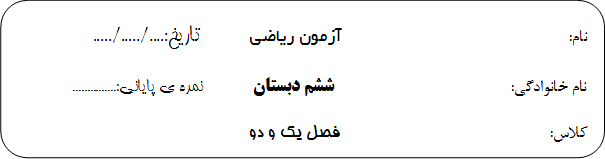 1-چه کسری از شکل زیر رنگی است؟(5/1نمره)1-                                   2-3-                                 4-هیچکدام2-چه کسری از شکل مقابل رنگی است؟(5/1نمره)1-                        2-             3-                      4-هیچ کدام                                     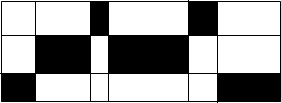 3-الگوی بعدی کدام است؟(1نمره)؟-39-22-13-8-51-72                 2-43              3-73              4-424-فلش چه عددی را نشان می دهد؟(1نمره) 1-18        2-21       3-24       4-225-معدل دانش آموزی در 5 درس 45/17 می باشد.اگر 4 درس او(17- 25/16-5/18-5/19)باشد درس پنجم را چند گرفته؟(5/1نمره)1-75/15             2-16              3-25/17             4-5/156-چرخی پس از 50 دور 14/3 دور کیلومتر رفته است.قطر چرخ چند متر است؟(5/1نمره)1-10                   2-20                    3-28/6                 4-14/37-نصف ثلث خمس ربع یعنی چه؟(1نمره)1-                  2-                     3-                      4-8-حاصل جمع کسر مقابل را به صورت اعشاری بنویسید.(1نمره)+=?1-028/1              2-28/10              3-97/0                4-972/0سوال اضافه ی نمره-علی با نصف خمس ربع پولش مداد500تومانی خرید.ربع نصف پول او چه قدر است؟(1نمره)1-5                  2-10                    3-15                    4-20